Операция "Зимняя рыбалка": предупреждение происшествий на водных объектах
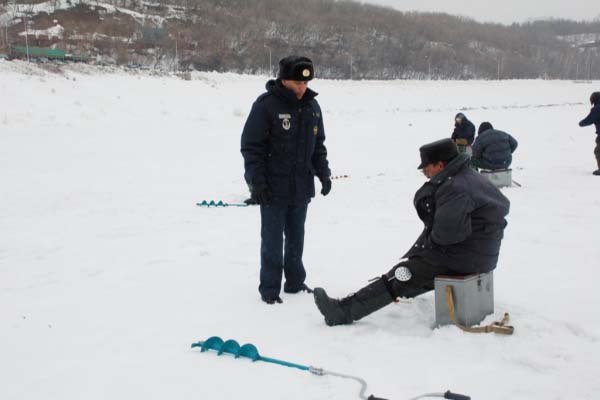 
Инспекторы ГИМС Главного управления МЧС России по Ленинградской области продолжают ежедневные патрулирования водных объектов в рамках операции «Зимняя рыбалка 2015-2016» с целью предупреждения чрезвычайных ситуаций и обеспечения безопасности людей на льду.

С начала операции инспекторы ГИМС выявляют незарегистрированные ледовые переправы, провели 20 совместных профилактических рейдов с представителями муниципальных образований, спасательных служб, ВОСВОД и другими общественными организациями в местах выхода людей на лед. Также провели более 200 профилактических бесед с рыбаками, лекций в образовательных учреждениях об опасности выхода на лед
Любителям зимней рыбалки стоит помнить, что выход на лёд разрешён не везде. Узнать о местах запрета выхода на лёд можно на сайтах районных Администраций и муниципальных образований. Несоблюдение официальных постановлений влечет наложение административных штрафов.
Чтобы любимое занятие не превратилось в борьбу за выживание на оторвавшейся льдине в условиях низкой минусовой температуры, необходимо соблюдать достаточно простые правила:
Выходя на лед нужно быть внимательным и соблюдать меры безопасности!Отправляясь на рыбалку, необходимо предупредить родных и близких о планируемом маршруте следования.Безопасным для человека считается лед толщиной не менее 10 сантиметров в пресной воде и 15 см в соленой.В устьях рек и притоках прочность льда ослаблена. Лед непрочен в местах быстрого течения, бьющих ключей и стоковых вод, а также в районах произрастания водной растительности, вблизи деревьев и камыша.Если температура воздуха выше 0 градусов держится более трех дней, то прочность льда снижается на 25 %.Прочность льда можно определить визуально: лёд прозрачный голубого, зеленого оттенка - прочный, а прочность льда белого цвета в 2 раза меньше. Лёд, имеющий оттенки серого, матово-белого или желтого цвета является наиболее ненадежным. Такой лёд обрушивается без предупреждающего потрескивания.Не отпускать детей на лед (на рыбалку, катание на лыжах, коньках) без сопровождения взрослых.
Правила поведения на льду:Нельзя выходить на лед в темное время суток и при плохой видимости (туман, снегопад, дождь).При вынужденном переходе водоема безопаснее всего придерживаться проторенных троп или идти по уже проложенной лыжне. Но если их нет, надо перед тем, как спуститься на лед, очень внимательно осмотреться и наметить предстоящий маршрут.Нельзя проверять прочность льда ударом ноги. Если после первого сильного удара поленом или лыжной палкой покажется хоть немного воды, — это означает, что лед тонкий, по нему ходить нельзя. В этом случае следует немедленно отойти по своему же следу к берегу, скользящими шагами, не отрывая ног ото льда и расставив их на ширину плеч, чтобы нагрузка распределялась на большую площадь. Точно так же поступают при предостерегающем потрескивании льда и образовании в нем трещин.Оказавшись на тонком, потрескивающем льду, следует осторожно повернуть обратно и скользящими шагами возвращаться по пройденному пути к берегу.На замерзший водоем необходимо брать с собой прочный шнур длиной 20 — 25 метров с большой глухой петлей на конце и грузом. Груз поможет забросить шнур к провалившемуся в воду товарищу, петля нужна для того, чтобы пострадавший мог надежнее держаться, продев ее под мышки.При переходе водоема группой необходимо соблюдать расстояние друг от друга (5-6 м).Замерзшую реку (озеро) лучше переходить на лыжах, при этом крепления лыж нужно расстегнуть, чтобы при необходимости быстро их сбросить; лыжные палки держать в руках, не накидывая петли на кисти рук, чтобы в случае опасности сразу их отбросить.Особенно осторожным нужно быть в местах, покрытых толстым слоем снега, в местах быстрого течения и выхода родников, вблизи выступающих над поверхностью кустов, осоки, травы, в местах впадения в водоемы ручьев, сброса вод промышленных предприятий. Если есть рюкзак, повесить его на одно плечо, что позволит легко освободиться от груза в случае, если лед провалится.При рыбной ловле на льду не рекомендуется делать лунки на расстоянии 5-6 метров одна от другой. Чтобы избежать беды, у рыбака должны быть спасательный жилет или нагрудник, а также веревка - 15-20 м длиной с петлей на одном конце и грузом 400-500 г на другом.